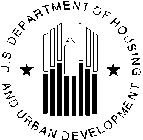 U.S. DEPARTMENT OF HOUSING AND URBAN DEVELOPMENT                                                Office of Public and Indian HousingMr. Patrick FuchsOffice of Information and Regulatory AffairsOffice of Management and BudgetDear Mr. Fuchs,Pursuant to Office of Management and Budget (OMB) procedures established at 5 CFR Part 1320, Controlling Paperwork Burdens on the Public, I ask that the following collection of information, “Rental Assistance Demonstration (RAD): Supporting Contracts for the Second Component,” be processed pursuant to section 1320.13 Emergency processing.I have determined that this information must be collected prior to the expiration of time periods established under Part 1320, and that this information is essential to HUD’s mission to implement this Demonstration  in accordance with the recently published PIH Notice 2012-32. A limited number of projects covered under this notice have impending contract expiration dates, at which point rental assistance to the project terminates. In passing PL 112-55, which PIH Notice 2012-32 seeks to implement, it was the intent of Congress to prevent such a gap in contract assistance. The information collection allows the projects to receive new rental assistance contracts, which allow the housing to remain affordable to low-income families and enables the owner to make capital improvements to the project. The use of normal clearance procedures is reasonably likely to prevent the collection of information (i.e. contract execution), which would cause a gap in the rental assistance to the project, potentially result in the displacement of families, and disrupt financing. Moreover, the inability to provide a fully-approved replacement contract under PIH Notice 2012-32 in a timely fashion would significantly disrupt the abilities of all affected parties – including the property owner/manager, residents, lenders, and the administering Public Housing Agency – to understand and execute their rights, responsibilities, and benefits under the contract and, more critically, those new provisions afforded under PIH Notice 2012-32. Accordingly, HUD cannot reasonably comply with the normal clearance procedures as the duration of such procedures would likely result in the disruption of the collection and dissemination of critical information involved in offering continuous subsidy assistance afforded by such contracts. Please be assured that HUD has taken all practicable steps to minimize the burden of this collection of information by making only the legally necessary modifications to the relevant contracts. We respectfully request your approval of this collection of information request by close of business August 6, 2012.							Sincerely yours,							Sandra B. Henriquez							Assistant Secretary for Public and Indian Housing         